eTable 1Tol=Tower of London, TMT=Trail making test, LNS=Letter number of sequencingeFigure 1 Funnel plot for global cognition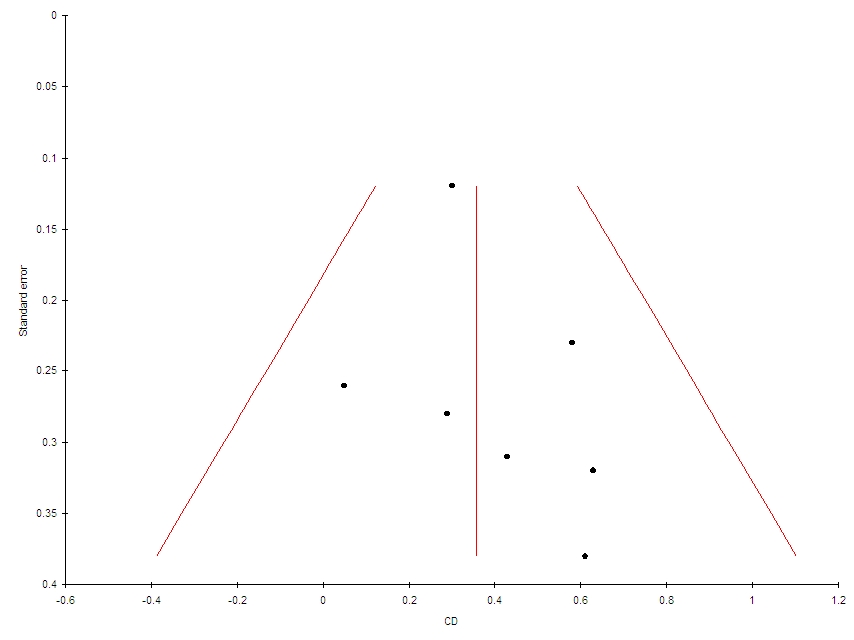 Verbal memoryList learning tests,AttentionContinuous performance test, D2 attentionExecutive functionsWisconsin card sorting, Stroop, TMT-BVerbal fluency, Cantab IDEDProcessing speedSymbol coding, TMT AVisual memoryWMS visual memoryWorking memoryDigit span, LNS